Yoga #8Flow naturally from position to position.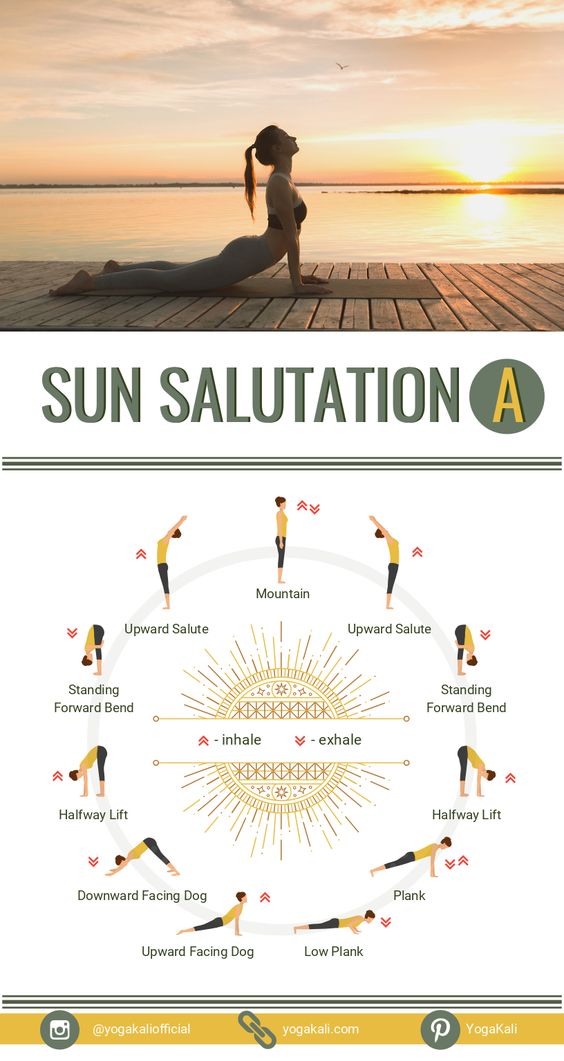 